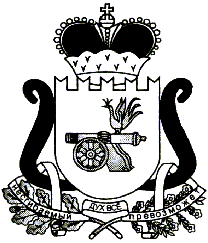 АДМИНИСТРАЦИЯ  БОБРОВИЧСКОГО СЕЛЬСКОГО ПОСЕЛЕНИЯ            ЕЛЬНИНСКОГО РАЙОНА СМОЛЕНСКОЙ ОБЛАСТИПОСТАНОВЛЕНИЕот  27.03.2017 г.           № 16Об    отмене    административного регламента по проведению проверок  при осуществлениимуниципального       земельного       контроля              В соответствии с Законом Смоленской области № 141-з от 30.10.2014 года в редакции от 28.10.2016 года Администрация Бобровичского сельского поселения  Ельнинского района Смоленской области п о с т а н о в л я е т:         1.Отменить постановление « Об утверждении административного  регламента по проведению проверок при осуществлении муниципального земельного контроля на территории Бобровичского сельского поселения  Ельнинского района Смоленской области» № 21 от 20.08.2014 года.          2. Контроль за исполнением данного распоряжения оставляю за собой.        3. Настоящее постановление вступает в силу со дня обнародования.Глава       муниципального   образованияБобровичского    сельского      поселенияЕльнинского района Смоленской области                                     Е.И.Левашова